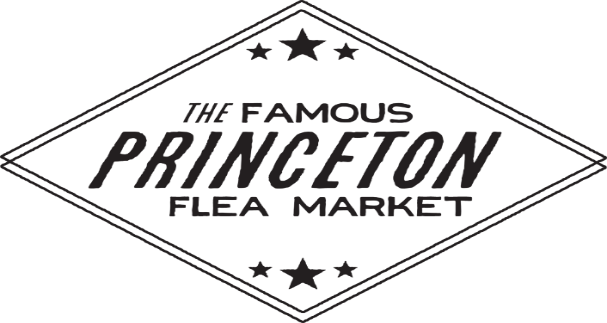 2020 Information & RulesALL spaces S30.00 for a 20 ft. x 10 ft. area, and are sold on a first-come, first-served basis each Saturday. A limited number of seasonal spaces are available each season. The 2020 season runs for 25 consecutive Saturdays, from April 25 through October 10, and is held in the Princeton City Park.Setup is after 6a.m.-no early setups are allowed. There is no overnight parking in the park, or on the streets around the park.The Princeton Police Department enforces this regulation. Early parking beginning at 4a.m.is permitted in the parking lot directly across the highway from the Park. (No camping or alcohol in the parking lot.)No Refunds will be given (whether daily or seasonal) once you have paid your space rental fee NO RAIN REFUNDS! Sellers must vacate the park by 4p.m. All sellers are responsible for cleaning up their own trash and removing ALL boxes and packing materials from the Park. PLEASE:  NO NAILS in Park trees.  Violators of the above may be asked to leave.You may buy, sell or trade anything EXCEPT the following: Sandwiches, soft drinks, Soda or any other beverages to be consumed on grounds, (all selling rights reserved). NO alcoholic beverages, animals, firearms &ammunition, fireworks, or other commodities prohibited by law, including any merchandise that violates trade­mark, trade name or copyright laws. NO” Political “booths are allowed that “Campaign” for a political party or Candidate for elected public office.WE ARE NOT LIABLE for theft, damage or injury occurring at the Flea Market. NO alcoholic beverages may be sold OR consumed on the grounds (per City Ordinance). Violators will be asked to leave, (VENDORS you will NOT get a refund if asked to leave!) No Dogs are allowed in the Park (per City Ordinance).FREE COFFEE is served each morning from 6:30 to 8a.m. in YOUR mug or cup (one cup at a time, please). Cups we provide are 50 ¢ each. The Princeton Flea Market is sponsored by the Greater Princeton Area Chamber of Commerce, P.O. Box 1 Princeton, WI 54968 • (920) 295-3877www.princetonwi.com